AN ISO/IEC 17025:2017 ACCREDITED LABORATORYAnti-Tarnish Test Request FormContact Customer Service with questions or concerns: info@mutualcornell.com* Indicates Required Field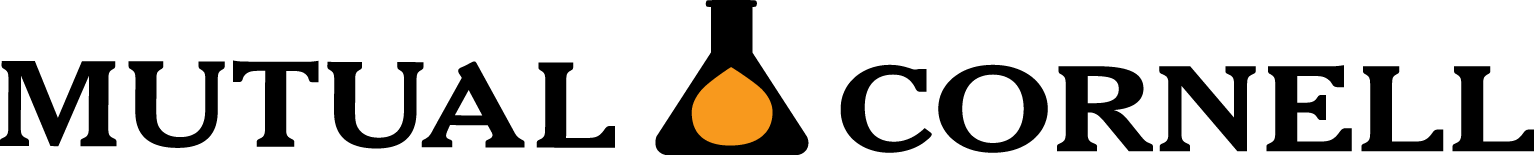 * Contact Person:      * Email Address:      * Company Name:      * Date:      * Mailing Address:      * Mailing Address:      * Billing Address (If different from mailing):      * Billing Address (If different from mailing):      * Check Box To Indicate Test Method: Vapor Method Immersion Method* Check Box To Indicate Test Method: Vapor Method Immersion Method* Item #:      * Item #:      * Item #:      * Item #:      * Item #:      * Item #:      * Item #:      * Item #:      * Item #:      * Item #:      Special Instructions:      Special Instructions:      Prepared by:  E. Donahue, Special Projects Manager Approved by:  K. Donahue, Technical DirectorApproved by:  M. Skrabak, Quality ManagerF-149 Revision: 06 Date: 04/09/22